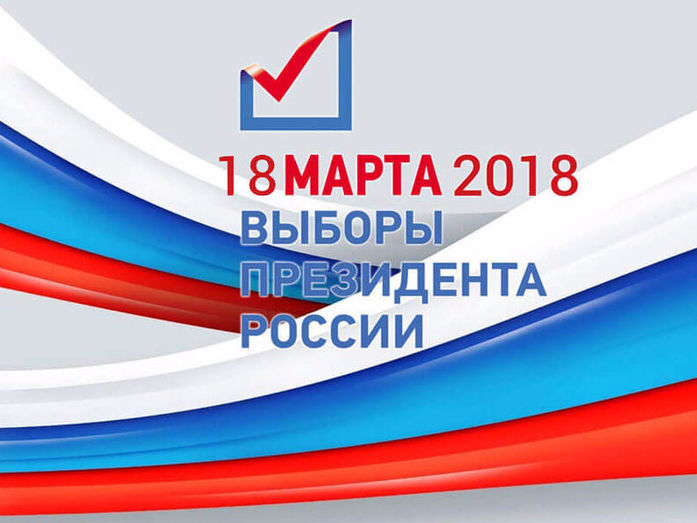 Уважаемые избиратели!Приглашаем вас 18 марта 2018 года с 8.00 до 20.00 часов по местному времени принять участие в голосовании на выборах Президента Российской Федерации и сделать свой выбор.    В случае, если Вы по уважительной причине (состояние здоровья, инвалидность) не сможете в день голосования самостоятельно прибыть в помещение для голосования, Ваше письменное заявление или устное обращение о предоставлении возможности проголосовать вне помещения для голосования должно быть передано в участковую избирательную комиссию с 8 марта до 14.00 часов 18 марта 2018 года. Майминская районная ТИК